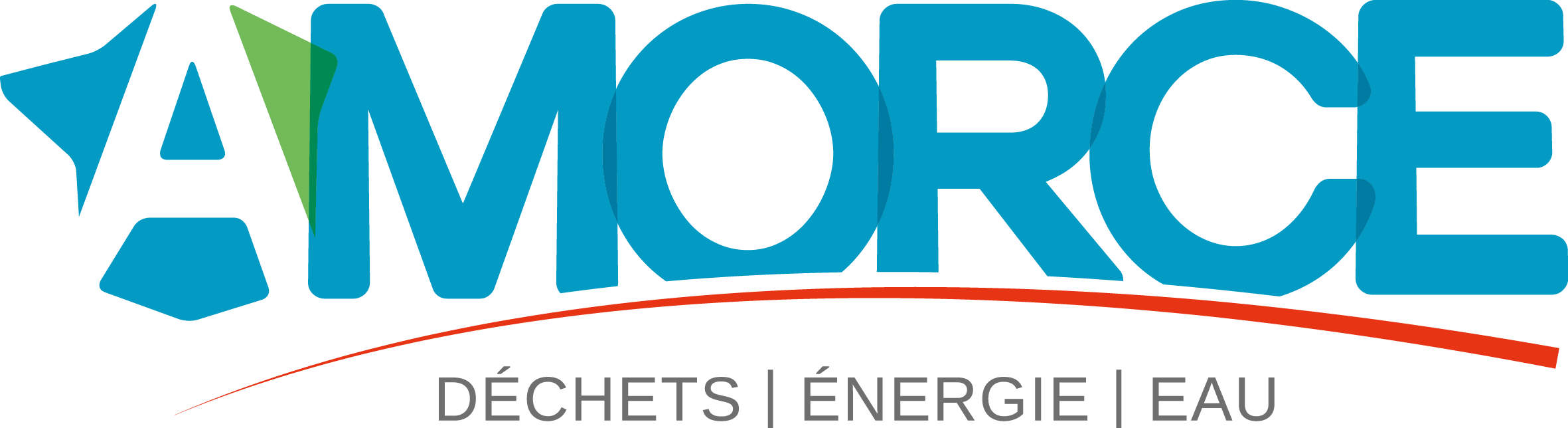 FICHE D'IDENTIFICATION-----------------------COLLECTIVITÉ(à nous retourner lors de votre adhésion)Nom :  	Adresse :		Code Postal : 	 Ville : 	Tél :  /__/__/__/__/__/__/__/__/__/__/       Population : 	 (dernier recensement INSEE pop. municipale, sans double compte)Année du recensement INSEE : 	Numéro Siret : 	Courriel : 		Site Internet : 		Compétences d’adhésion à AMORCE   Déchets ménagers 		Si compétence cochée, code sinoé : 	____________   Réseaux de Chaleur	 et de Froid	Si compétence cochée 				Population concernée : 						Puissance en MW : 			   Énergie   Eau et assainissement   Propreté et transition ÉcologiqueNom, Prénom du signataire :	Fonction :  	Date : 	Signature et tampon : CONTACTSDélégués à AMORCE **Extraits de l’article 5 des Statuts d’AMORCE : « … Lorsqu'une collectivité ou un partenaire adhère à l'Association, il appartient à ses organes décisionnels de désigner la personne qui la ou le représente au sein des instances de l'Association. Chaque membre désigne, par délibération ou par courrier du Maire, du Président ou du dirigeant principal, pour les représenter au sein de l’association, un délégué titulaire ainsi qu’un délégué suppléant (personnes physiques). A défaut de décision de l’adhérent, le Président, le Maire ou le représentant légal représentera sa structure.Les délégués des membres du collège des collectivités sont obligatoirement des élu(e)s de celles-ci.Toute modification de ces représentations doit être notifiée par écrit à l'Association, dans les mêmes conditions que la désignation initiale.. …»Délégué titulaire (Élu)Nom : 	Prénom : 	Mail : 	@	Fonction : 	Tél. direct :  /__/__/__/__/__/__/__/__/__/__/      N° de Portable : /__/__/__/__/__/__/__/__/__/__/Délégué suppléant (Élu)Nom : 	Prénom : 	Mail : 	@	Fonction : 	Tél. direct :  /__/__/__/__/__/__/__/__/__/__/        N° de Portable : /__/__/__/__/__/__/__/__/__/__/Service auquel doit être envoyé la copie de l’appel de cotisation annuel (original envoyé par voie postale au Délégué AMORCE): Nom de l’interlocuteur : 	Mail : 	@	Fonction : 		Service :		Adresse :		Code Postal : 	 Ville : 	Tél. direct :  /__/__/__/__/__/__/__/__/__/__/       Correspondants Techniques*(Merci de compléter selon votre/vos compétence(s) d’adhésion)*Rôle du Correspondant TechniqueLes Correspondants Techniques sont les destinataires prioritaires de l'ensemble des informations sur les activités d’AMORCE. Ils reçoivent notamment par mail les invitations aux réunions et manifestations, la Lettre Aux Adhérents bimensuelle, ainsi que les sollicitations ponctuelles aux enquêtes d’AMORCE. Leur rôle est de relayer ces informations aux personnes concernés dans leurs structures, mais aussi d’indiquer à l’association les thématiques qui intéressent la structure et les contacts à privilégier par thématique.CORRESPONDANT TECHNIQUE DECHETS MENAGERS AU SEIN DES SERVICES DE LA COLLECTIVITÉNom : 	Prénom : 	Mail : 	@	Fonction : 	Code Postal : 	 Ville : 	Tél. direct :  /__/__/__/__/__/__/__/__/__/__/        N° de Portable : /__/__/__/__/__/__/__/__/__/__/CORRESPONDANT TECHNIQUE ENERGIE AU SEIN DES SERVICES DE LA COLLECTIVITÉNom : 	Prénom : 	Mail : 	@	Fonction : 	Code Postal : 	 Ville : 	Tél. direct :  /__/__/__/__/__/__/__/__/__/__/        N° de Portable : /__/__/__/__/__/__/__/__/__/__/CORRESPONDANT TECHNIQUE RÉSEAUX DE CHALEUR AU SEIN DES SERVICES DE LA COLLECTIVITÉNom : 	Prénom : 	Mail : 	@	Fonction : 	Code Postal : 	 Ville : 	Tél. direct :  /__/__/__/__/__/__/__/__/__/__/        N° de Portable : /__/__/__/__/__/__/__/__/__/__/CORRESPONDANT TECHNIQUE EAU ET ASSAINISSEMENT AU SEIN DES SERVICES DE LA COLLECTIVITÉNom : 	Prénom : 	Mail : 	@	Fonction : 	Code Postal : 	 Ville : 	Tél. direct :  /__/__/__/__/__/__/__/__/__/__/        N° de Portable : /__/__/__/__/__/__/__/__/__/__/CORRESPONDANT TECHNIQUE PROPRETÉ ET TRANSITION ÉCOLOGIQUE AU SEIN DES SERVICES DE LA COLLECTIVITÉNom : 	Prénom : 	Mail : 	@	Fonction : 	Code Postal : 	 Ville : 	Tél. direct :  /__/__/__/__/__/__/__/__/__/__/        N° de Portable : /__/__/__/__/__/__/__/__/__/__/VOS CONTACTSEn plus des contacts des pages précédentes, vous pouvez ajouter d’autres personnes de votre collectivité qui bénéficient de l’adhésion à AMORCERappel : les personnes auront accès aux services d’AMORCE selon la compétence d’adhésion de l’organisme.*EN : énergie	RC : réseaux de chaleur et de froid	OM : déchets	EA : eau	PR : propretéNomPrénomMailFonctionCompétence(s)(EN/RC/OM/EA/PR)*